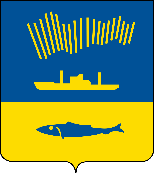 АДМИНИСТРАЦИЯ ГОРОДА МУРМАНСКАП О С Т А Н О В Л Е Н И Е                                                                                                                   № В соответствии с Федеральным законом от 06.10.2003 № 131-ФЗ                      «Об общих принципах организации местного самоуправления в Российской Федерации», Уставом муниципального образования город Мурманск, решением Совета депутатов города Мурманска от 27.03.2015 № 10-130                    «Об утверждении Порядка управления, распоряжения и использования земельных участков, находящихся в собственности муниципального образования город Мурманск, и о признании утратившими силу отдельных решений Совета депутатов города Мурманска», постановлением администрации города Мурманска от 26.02.2009 № 321 «О порядке разработки и утверждения административных регламентов предоставления муниципальных услуг в муниципальном образовании город Мурманск»                       п о с т а н о в л я ю: 1. Внести в постановление администрации города Мурманска                          от 31.08.2015 № 2405 «Об утверждении административного регламента предоставления муниципальной услуги «Выдача решения о предварительном согласовании предоставления земельного участка» (в ред. постановлений                 от 24.02.2016 № 435, от 17.06.2016 № 1774, от 07.10.2016 № 3012, от 10.01.2017 № 06, от 22.05.2017 № 1499, от 26.12.2017 № 4117, от 16.07.2018 № 2146,                   от 22.01.2019 № 156, от 16.04.2019 № 1386, от 30.03.2020 № 869) (далее – постановление) следующее изменение:- в преамбуле постановления слова «Минэкономразвития России                                       от 12.01.2015 № 1 «Об утверждении перечня документов, подтверждающих право заявителя на приобретение земельного участка без проведения торгов» заменить словами «Росреестра от 02.09.2020 № П/0321 «Об утверждении перечня документов, подтверждающих право заявителя на приобретение земельного участка без проведения торгов».2.	Внести в приложение к постановлению изменения согласно приложению к настоящему постановлению.3.	Отделу информационно-технического обеспечения и защиты информации администрации города Мурманска (Кузьмин А.Н.) разместить настоящее постановление на официальном сайте администрации города Мурманска в сети Интернет.4.	Редакции газеты «Вечерний Мурманск» (Хабаров В.А.) опубликовать настоящее постановление.5. Настоящее постановление вступает в силу со дня официального опубликования.6. Контроль за выполнением настоящего постановления возложить на заместителя главы администрации города Мурманска Изотова А.В.Глава администрациигорода Мурманска                                                                    Ю.В. Сердечкин